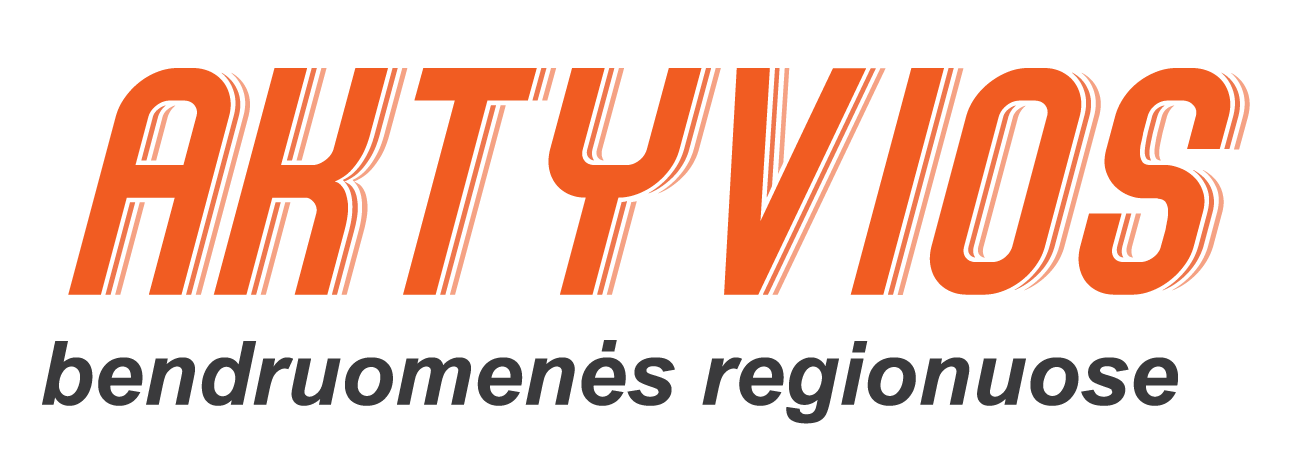 INICIATYVŲ KONKURSO SĄLYGOSKONKURSO TIKSLASStiprinti pilietinės visuomenės organizacijų (NVO ir bendruomeninių organizacijų) kompetencijas (idėjos generavimo, projektų valdymo, finansinio raštingumo, advokacijos ir komunikacijos), skatinti aktyvų pilietiškumą, demokratinį dalyvavimą, bendruomenių sutelktumą ir tarpusavio pasitikėjimą bei socialiai pažeidžiamų grupių įgalinimą. KONKURSO  EIGAIniciatyvų konkursas „Aktyvios bendruomenės regionuose“ rengiamas Elektrėnų, Kėdainių raj. ir Šalčininkų raj. savivaldybėse.Kiekvienoje savivaldybėje organizacijos kviečiamos teikti savo idėjas pagal žemiau išvardintas paramos sritis bei kriterijus. Geriausias idėjas pateikusios ir konkurso būdu atrinktos organizacijos (iki 6-ių kiekvienoje iš savivaldybių), turės galimybę sudalyvauti 2-jų dienų mokymuose, gauti ekspertinę pagalbą ir parengti projektą pagal savo pasiūlytą idėją. Parengtus projektus organizacijos pristatys viešai, dalyvaujant vertinimo komisijai. Geriausiai įvertinto projekto įgyvendinimui (po vieną iš kiekvienos savivaldybės) Atviros Lietuvos fondas  skirs finansinę paramą (iki 5 000 EUR).Idėjos teikimo etape organizacijos kviečiamos bendradarbiauti su vietos verslo atstovais, kviečiant juos tapti partneriais ar ieškant bendrų sąlyčio taškų idėjos formulavimo bei tolimesnio plėtojimo procesuose.ETAPAIKAS GALI TEIKTI PARAIŠKASNevyriausybinės organizacijos – nuo valstybės ar savivaldybių institucijų ir įstaigų nepriklausomas savanoriškumo pagrindais visuomenės ar jos grupės naudai veikiantis viešasis juridinis asmuo, kurio tikslas nėra politinės valdžios siekimas arba vien tik religijos tikslų įgyvendinimas. Prie nevyriausybinių organizacijų nepriskiriamos: 1) politinės partijos; 2) profesinės sąjungos bei darbdavių organizacijos ir jų susivienijimai; 3) įstatymų nustatyta tvarka steigiamos organizacijos, kuriose narystė yra privaloma tam tikros profesijos atstovams; 4) susivienijimai, kurių daugiau kaip 1/3 dalyvių yra privatūs juridiniai asmenys; 5) sodininkų bendrijos, daugiabučių gyvenamųjų namų ir kitos paskirties pastatų savininkų bendrijos ir kitokios bendro nekilnojamojo turto valdymo tikslu įsteigtos bendrijos; 6) šeimynos.Bendruomeninės organizacijos - asociacijos, kurių steigėjai ir nariai yra gyvenamosios vietovės bendruomenės (jos dalies arba kelių gyvenamųjų vietovių) gyventojai (jų atstovai) ir kurios paskirtis – per iniciatyvas įgyvendinti viešuosius interesus, susijusius su gyvenimu kaimynystėje.PARAMOS SRITYS Demokratinis dalyvavimas ir aktyvus pilietiškumas (savanorystės skatinimas, pilietiškumo ugdymo veiklos, vietos gyventojų įtraukimas į vietos klausimų ir problemų sprendimą ir pan.)Žmogaus teisės (su šia sritimi susijusių klausimų žinomumo didinimas, lygių galimybių skatinimas, mokymai apie žmonių grupes, patiriančias diskriminaciją dėl rasinės ar etninės kilmės, religijos ar įsitikinimų, lyties, negalios, amžiaus, seksualinės orientacijos ar lytinės tapatybės pagrindu).Socialinis teisingumas ir pažeidžiamų grupių įgalinimas (mokymai, naujos paslaugos ar kiti veiksmai, kurie palengvintų pažeidžiamų grupių (skurstančių, neprižiūrimų ar socialinėje rizikoje esančių vaikų, pensininkų, (ilgalaikių) bedarbių, benamių, žmonių su negalia, žmonių sergančių priklausomybės ligomis ir pan.) įsitraukimą į bendruomenės gyvenimą).IDĖJŲ PARAIŠKŲ VERTINIMO KRITERIJAI
Formalieji kriterijai:Paraiškos teikėjo juridinio ir paramos gavėjo statuso atitikimas konkurso kriterijams.Idėja neprieštarauja atviros visuomenės vertybėms: liberali demokratija, žmogaus teisės ir laisvės, valdžios institucijų skaidrumas, atskaitingumas, piliečių dalyvavimas formuojant politiką, taiki ir vieninga Europa.Kokybiniai kriterijai:Paraiškai neatitikus formaliojo kriterijaus, toliau paraiška vertinama nebus.IDĖJŲ PARAIŠKŲ VERTINIMAS
Tinkamai ir ne vėliau nustatyto paraiškų teikimo termino pabaigos pateiktas paraiškas vertina konkurso vertinimo komisija:Atviros Lietuvos fondo du atstovai;Pilietinių iniciatyvų centro atstovas;Savivaldybės paskirtas atstovas;Nepriklausomas verslo atstovas.Vertinimo komisija, vertindama paraiškas, privalo laikytis šių principų:Lygiateisiškumo – visoms paraiškoms privalo būti taikomi vienodi kriterijai;Nešališkumo ir skaidrumo – nuo vertinimo privalo nusišalinti tie vertinimo komisijos nariai, kurių sprendimas gali sukelti interesų konfliktą;Konfidencialumo – vertinant paraiškas turi būti užtikrinamas pateiktų duomenų neatskleidimas (išskyrus LR teisės aktuose numatytus atvejus), o pateikti duomenys turi būti naudojami tik vertinimo tikslais. IDĖJOS APRAŠYMO FORMA (PARAIŠKA):Norėdami pateikti idėją užpildykite šią formą iki birželio 5  d.:http://bit.ly/30bvUOoFormos pavyzdys pridedamas.Kilus klausimams, rašykite el. paštu projektai@olf.ltPAREIŠKĖJASBottom of FormPateikite informaciją apie savo organizacijąPilnas organizacijos pavadinimas bei jo santrumpa Organizacijos kodasTeisinis statusas Dalininkai/nariaiRegistracijos adresas Korespondencijos adresas (jei skiriasi nuo registracijos adreso) VadovasKontaktinis asmuo (vardas, pavardė)Kontaktinio asmens telefono Nr. Kontaktinio asmens el. pašto adresas Trumpai pristatykite organizacijos tikslus bei veiklą KONKURSO PARAMOS SRITYSPažymėkite paramos sritį, kurioje numatote pateikti savo idėją Demokratinis dalyvavimas ir aktyvus pilietiškumasŽmogaus teisėsSocialinis teisingumas ir pažeidžiamų grupių įgalinimasIDĖJOS APRAŠYMASAprašykite savo siūlomą idėją, atsakydami į žemiau pateikiamus klausimusIdėjos pavadinimas Išskirkite ir aiškiai apibūdinkite vieną problemą, kurią siekiate spręsti. Paaiškinkite,kodėl ją pasirinkote, kaip ji siejasi su esama situacija ar bendruomenės poreikiais (max.10 sakinių)Suformuluokite idėją pasirinktai problemai spręsti ar situacijai keisti (1-2 sakiniai)Aprašykite konkrečias veiklas, kurias planuojate savo idėjai įgyvendinti (max. iki 10 veiklų)Aprašykite, kokius žmones ar organizacijas/verslo įmones įtrauksite pateiktai idėjai įgyvendintiApibūdinkite, kaip įgyvendinta idėja pakeistų Jūsų bendruomenės ar organizacijos situaciją (max. 10 sakinių)Įrašykite sumą, reikalingą idėjai įgyvendinti. VeiklaLaikotarpisI.Idėjų atrankaIdėjų atrankaIniciatyvų konkurso idėjoms paskelbimas 2019 05 08Idėjų teikimo termino pabaiga2019 06 05Idėjų paraiškų atranka / dalyvių informavimas2019 06 II.Projektų vystymas 2 dienų mokymai atrinktoms organizacijoms2019 06 Projektų rengimas / konsultacijos2019 06-09Viešas projektų pristatymas. Laimėjusių projektų paskelbimas2019 09 III.Iniciatyvų įgyvendinimasSutarties pasirašymas laimėtam projektui įgyvendinti2019 10 Įgyvendinimas ir viešinimas2019 10 - 2020 10Nr.Vertinimo kriterijaiSkiriami balai1.Problema suformuluota aiškiai, pagrindžiant jos svarbą bendruomenei ar konkrečiai jos grupei352.Pasiūlytas sprendimo būdas/idėja aiški ir logiška bei susijusi su įvardinta problema353.Išdėstytas siekis įtraukti daugiau bendruomenės narių į veiklas arba aktualizuoti idėją platesnei bendruomenės grupei104.Organizacija turi pajėgumų parengti bei įgyvendinti projektą tolesniame etape105.Partnerystė/verslo įtraukimas plėtojant idėją ar tolimesnį jos įgyvendinimą10Balų suma100